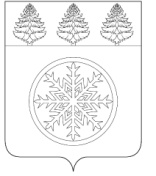 РОССИЙСКАЯ ФЕДЕРАЦИЯИРКУТСКАЯ ОБЛАСТЬАдминистрацияЗиминского городского муниципального образованияП О С Т А Н О В Л Е Н И ЕОт  ___21.01.2022____                                    Зима                                         № _37____О внесении изменений в муниципальную программу Зиминского городского муниципального образования «Социальная поддержка населения» на 2020-2024 годыВ целях бюджетного планирования, руководствуясь статьей 179 Бюджетного кодекса Российской Федерации, статьей 28 Устава Зиминского городского муниципального образования, администрация Зиминского городского муниципального образованияП О С Т А Н О В Л Я Е Т:1. Внести в муниципальную программу Зиминского городского муниципального образования «Социальная поддержка населения» на 2020-2024 годы, утвержденную постановлением администрации Зиминского городского муниципального образования от 31.10.2019 № 1119 «Об утверждении муниципальной программы Зиминского городского муниципального образования  «Социальная поддержка населения» на 2020-2024 годы» (далее -  Программа), следующие изменения:1.1. В главе 1 Программы строку «Объемы и источники финансирования муниципальной программы» изложить в новой редакции:1.2. Главу 6 Программы изложить в новой редакции:«Глава 6. Сроки реализации и ресурсное обеспечение муниципальной программы.Ресурсное обеспечение программы осуществляется за счет средств областного и местного бюджета в объемах, предусмотренных Программой и утвержденных решением Думы ЗГМО. Общий объем средств, необходимый для финансирования Программы в 2020-2024 гг. составляет всего  338 173,21 тыс. рублей.Объемы и источники финансирования Программы подлежат ежегодной корректировке при формировании бюджетов.1.3. В главе 16 Программы раздел 1 строку «Объем и источники финансирования муниципальной подпрограммы»  изложить в новой редакции: 1.4. В главе 16 Программы раздел 5 изложить в новой редакции: «Раздел 5.Сроки реализации и ресурсное обеспечение подпрограммы 6Ресурсное обеспечение подпрограммы осуществляется за счет средств местного бюджета в объемах, предусмотренных подпрограммой и утвержденных в бюджете на очередной финансовый год.Объем средств местного бюджета, необходимый для финансирования подпрограммы, составляет на 2021-2024 годы всего 1714,00 тыс. рублей, в том числе по годам реализации:2021 год – 408,00 тыс. руб.;2022 год – 686,00 тыс. руб.;2023 год – 310,00 тыс.руб.;2024 год – 310,00 тыс.руб.»; 1.5. В главе 16 Программы раздел 6 подпрограммы изложить в новой редакции:« Раздел 6. Перечень мероприятий подпрограммы 61.6. Приложение №1 к Программе изложить в новой редакции (прилагается).2.  Признать утратившими силу:2.1. пункты 1.8, 1.9. постановление администрации Зиминского городского муниципального образования от 06.12.2021 №967 «О внесении изменений в муниципальную программу Зиминского городского муниципального образования «Социальная поддержка населения» на 2020-2024 годы»;2.2. пункты 1.1, 1.2, 1,10 постановление администрации Зиминского городского муниципального образования от 22.12.2021 №1010 «О внесении изменений в муниципальную программу Зиминского городского муниципального образования «Социальная поддержка населения» на 2020-2024 годы»;             3. Разместить настоящее постановление на официальном сайте администрации Зиминского городского муниципального образования в информационно-телекоммуникационной сети  «Интернет».4. Контроль исполнения настоящего постановления возложить на заместителя мэра городского округа по социальным вопросам.Мэр Зиминского городскогомуниципального образования                                                                                А.Н. КоноваловЗаместитель мэра городского округа по социальным вопросам  «___»____________ 2022 г.						  	          О.В.КостиковаУправляющий делами администрации «___»__________ 2022 г.						      	        С.В. Потемкина Начальник Управления по финансам и налогам  «___»___________2022г.                                                                                    О.Н. СемеракНачальник управления правовой, кадровой и организационной работы «___»____________ 2022 г.						         Л.Е.АбуздинаНачальник управления экономической и инвестиционной политики«_____»_____________2022г                                                                            Л.В.СтепановаТарханова Ю.И.3-11-28Приложение к постановлению администрации ЗГМО  от 21.01.2022_  N _37_Приложение N 1 к муниципальной программе Зиминского городского муниципального образования «Социальная поддержка населения» на 2020-2024гг.Система программных мероприятий«Объемы и источники финансирования муници пальной программыПодпрограмма 1.«Социальная поддержка и доступная среда для инвалидов» на 2020-2024гг.  Объем финансового обеспечения реализации подпрограммы на 2020-2024 годы -  2400 тыс.руб. за счет средств местного бюджета, в том числе по годам: в 2020 году – 450 тыс.руб.;в 2021 году – 450 тыс.руб.;в 2022 году – 500 тыс.руб.;в 2023 году – 500 тыс.руб.;в 2024 году – 500 тыс.руб.Подпрограмма 2.«Поддержка социально-ориентированных некоммерческих организаций в ЗГМО» на 2020-2024гг. Объем финансового обеспечения реализации подпрограммы на 2020-2024 годы – 6 660  тыс.руб. за счет средств местного бюджета, в том числепо годам:в 2020 году –1100 тыс.руб.;в 2021 году –1360 тыс.руб.;в 2022 году – 1400 тыс.руб.;в 2023 году – 1400 тыс.руб.;в 2024 году – 1400 тыс.руб.Подпрограмма 3.«Социальная поддержка отдельных категорий граждан» на 2020-2024 г.Объем финансового обеспечения реализации программы на 2020-2024 годы – 223 524,4 тыс.руб., за счет средств местного бюджета 28 753 тыс.руб, за счет средств областного бюджета 194 771,4 тыс.руб., в том числе по годам: в 2020 году –  44053  тыс.руб.;в 2021 году –  44 528,1 тыс.руб.;в 2022 году –  44 629,1 тыс.руб.;в 2023 году –  45 047,1  тыс.руб.;в 2024 году –  45 267,1  тыс. руб.Подпрограмма 4.«Отдых, оздоровление и занятость детей и подростков в период летних каникул» на 2020-2024гг. Объем финансового обеспечения реализации подпрограммы на 2020-2024 годы – 27 798,7 тыс.руб., за счет средств местного бюджета 21 425,4 тыс.руб., за счет средств областного бюджета 6373,3 тыс. руб., в том числе по годам:в 2020 году –  5 345,9  тыс.руб.;в 2021 году –  4 862,5  тыс.руб.;в 2022 году –  5 334,8  тыс.руб.;в 2023 году –  5 334,8  тыс.руб.;в 2024 году –  6 920,7  тыс. руб. Подпрограмма 5.«Функционирование детского оздоровительного лагеря палаточного типа «Тихоокеанец»» на 2020-2024гг.Объем финансового обеспечения реализации подпрограммы на 2020-2024 годы – 76 076,11 тыс.руб., за счет средств местного бюджета 73 126,5 тыс.руб., за счет средств областного бюджета 2949,61 тыс. руб., в том числе по годам:в 2020 году – 9 942,5 тыс.руб.;в 2021 году – 16 473,61  тыс.руб.;в 2022 году – 16 120 тыс.руб.;в 2023 году – 16 720 тыс.руб.;в 2024 году – 16 820 тыс. руб. Подпрограмма 6.«Обеспечение педагогическими кадрами» на 2021-2024 гг.Объем финансового обеспечения реализации подпрограммы на 2021-2024 годы – 1714 тыс.руб. за счет средств местного бюджета, в том числе по годам:в 2021 году – 408 тыс.руб.;в 2022 году – 686 тыс.руб.;в 2023 году – 310 тыс.руб.;в 2024 году – 310 тыс.руб.Объемы финансирования программы ежегодно уточняются при формировании проекта бюджета на очередной финансовый год.»;Сроки реализацииЕд. изм.Всего по программе2020год2021год2022год2023год2024годОбщий объем финансирования,в т.ч.тыс.руб.338 173,2160891,468 082,2168 669,969 311,971 217,8Областной бюджеттыс.руб.204 094,3142 340,541 441,1140 042,640 042,640 227,5Местный бюджеттыс.руб.134 078,918 550,926 641,128 627,329 269,330 990,3Внебюджетные источники-------»;«Объемы и источники и финансирования подпрограммы 6Объем финансового обеспечения реализации подпрограммы на 2020-2024 годы -   1 714 тыс. руб., в том числе из средств местного бюджета 1 714 тыс.руб., в том числе по годам:в 2021 году –  408  тыс. руб.;в 2022 году – 686 тыс.руб.;в 2023 году – 310 тыс.руб.;в 2024 году – 310 тыс. руб.»;№ п/пНаименование мероприятияСрок исполненияОбъем финансирования, всегов т.ч. планируемое привлечение из:в т.ч. планируемое привлечение из:в т.ч. планируемое привлечение из:в т.ч. планируемое привлечение из:в т.ч. планируемое привлечение из:№ п/пНаименование мероприятияСрок исполненияОбъем финансирования, всегофедер. бюджетаобл. бюджетамест. бюджетамест. бюджетавнебюдж. источниковМуниципальная подпрограмма«Обеспечение педагогическими кадрами»ВСЕГО1 714,000,000,001 714,001 714,000,00Муниципальная подпрограмма«Обеспечение педагогическими кадрами»2021408,000,000,00408,00408,000,00Муниципальная подпрограмма«Обеспечение педагогическими кадрами»2022686,000,000,00686,00686,000,00Муниципальная подпрограмма«Обеспечение педагогическими кадрами»2023310,000,000,00310,00310,000,00Муниципальная подпрограмма«Обеспечение педагогическими кадрами»2024310,000,000,00310,00310,000,001.Предоставление студентам педагогических ВУЗов и колледжей дополнительных мер социальной поддержкиПредоставление студентам педагогических ВУЗов и колледжей дополнительных мер социальной поддержкиПредоставление студентам педагогических ВУЗов и колледжей дополнительных мер социальной поддержкиПредоставление студентам педагогических ВУЗов и колледжей дополнительных мер социальной поддержкиПредоставление студентам педагогических ВУЗов и колледжей дополнительных мер социальной поддержкиПредоставление студентам педагогических ВУЗов и колледжей дополнительных мер социальной поддержкиПредоставление студентам педагогических ВУЗов и колледжей дополнительных мер социальной поддержкиПредоставление студентам педагогических ВУЗов и колледжей дополнительных мер социальной поддержкиВСЕГО164,000,000,00164,000,000,0020218,00,000,008,00,000,00202236,00,000,0036,00,000,00202360,00,000,0060,00,000,00202460,00,000,0060,00,000,002.Предоставление выплаты подъемных средств молодым педагогам при трудоустройстве в муниципальные образовательные организации ЗГМОПредоставление выплаты подъемных средств молодым педагогам при трудоустройстве в муниципальные образовательные организации ЗГМОПредоставление выплаты подъемных средств молодым педагогам при трудоустройстве в муниципальные образовательные организации ЗГМОПредоставление выплаты подъемных средств молодым педагогам при трудоустройстве в муниципальные образовательные организации ЗГМОПредоставление выплаты подъемных средств молодым педагогам при трудоустройстве в муниципальные образовательные организации ЗГМОПредоставление выплаты подъемных средств молодым педагогам при трудоустройстве в муниципальные образовательные организации ЗГМОПредоставление выплаты подъемных средств молодым педагогам при трудоустройстве в муниципальные образовательные организации ЗГМОПредоставление выплаты подъемных средств молодым педагогам при трудоустройстве в муниципальные образовательные организации ЗГМОВСЕГО1 550,00,000,001 550,00,000,002021400,000,000,00400,000,000,002022650,000,000,00650,000,000,002023250,000,000,00250,000,000,002024250,000,000,00250,000,000,00».№ п/пНаименование программы, подпрограммы,  мероприятияРезультатОтветственный исполнительСрок исполненияОбъем финансированияв т.ч. планируемое привлечение из:в т.ч. планируемое привлечение из:в т.ч. планируемое привлечение из:№ п/пНаименование программы, подпрограммы,  мероприятияРезультатОтветственный исполнительСрок исполненияОбъем финансированияобл. бюджета, тыс.руб.мест. бюджета, тыс.руб.внебюдж.источников,тыс.руб.Муниципальная программа «Социальная поддержка населения»на 2020-2024гг.Улучшение уровня и качества жизни граждан, нуждающихся в социальной поддержке, повышение активности социально ориентированных некоммерческих организаций во взаимодействии с администрацией ЗГМО в решении социально значимых проблем.Сектор по социальной поддержке населения и взаимодействию с общественными организациями администрации ЗГМО2020-2024 гг.338 173,21204 094,31134 078,9Муниципальная программа «Социальная поддержка населения»на 2020-2024гг.Улучшение уровня и качества жизни граждан, нуждающихся в социальной поддержке, повышение активности социально ориентированных некоммерческих организаций во взаимодействии с администрацией ЗГМО в решении социально значимых проблем.Сектор по социальной поддержке населения и взаимодействию с общественными организациями администрации ЗГМО2020 год60 891,4042 340,5018 550,90Муниципальная программа «Социальная поддержка населения»на 2020-2024гг.Улучшение уровня и качества жизни граждан, нуждающихся в социальной поддержке, повышение активности социально ориентированных некоммерческих организаций во взаимодействии с администрацией ЗГМО в решении социально значимых проблем.Сектор по социальной поддержке населения и взаимодействию с общественными организациями администрации ЗГМО2021 год68 082,2141 441,1126 641,1Муниципальная программа «Социальная поддержка населения»на 2020-2024гг.Улучшение уровня и качества жизни граждан, нуждающихся в социальной поддержке, повышение активности социально ориентированных некоммерческих организаций во взаимодействии с администрацией ЗГМО в решении социально значимых проблем.Сектор по социальной поддержке населения и взаимодействию с общественными организациями администрации ЗГМО2022 год68 669,940 042,628 627,3Муниципальная программа «Социальная поддержка населения»на 2020-2024гг.Улучшение уровня и качества жизни граждан, нуждающихся в социальной поддержке, повышение активности социально ориентированных некоммерческих организаций во взаимодействии с администрацией ЗГМО в решении социально значимых проблем.Сектор по социальной поддержке населения и взаимодействию с общественными организациями администрации ЗГМО2023 год69 311,940 042,629 269,3Муниципальная программа «Социальная поддержка населения»на 2020-2024гг.Улучшение уровня и качества жизни граждан, нуждающихся в социальной поддержке, повышение активности социально ориентированных некоммерческих организаций во взаимодействии с администрацией ЗГМО в решении социально значимых проблем.Сектор по социальной поддержке населения и взаимодействию с общественными организациями администрации ЗГМО2024 год71 217,840 227,5030 990,3Муниципальная программа «Социальная поддержка населения»на 2020-2024гг.Улучшение уровня и качества жизни граждан, нуждающихся в социальной поддержке, повышение активности социально ориентированных некоммерческих организаций во взаимодействии с администрацией ЗГМО в решении социально значимых проблем.Сектор по социальной поддержке населения и взаимодействию с общественными организациями администрации ЗГМО2024 год71 217,840 227,5030 990,3Подпрограмма 1.  «Социальная поддержка и доступная среда для инвалидов на 2020-2024гг.»Повышение уровня доступности объектов и услуг в сферах жизнедеятельности инвалидов и маломобильных групп населения, преодоление социальной разобщенности в обществеСектор по социальной поддержке населения и взаимодействию с общественными организациями   администрации ЗГМО2020-2024гг.2 4002 400Подпрограмма 1.  «Социальная поддержка и доступная среда для инвалидов на 2020-2024гг.»Повышение уровня доступности объектов и услуг в сферах жизнедеятельности инвалидов и маломобильных групп населения, преодоление социальной разобщенности в обществеСектор по социальной поддержке населения и взаимодействию с общественными организациями   администрации ЗГМО2020 год450450Подпрограмма 1.  «Социальная поддержка и доступная среда для инвалидов на 2020-2024гг.»Повышение уровня доступности объектов и услуг в сферах жизнедеятельности инвалидов и маломобильных групп населения, преодоление социальной разобщенности в обществеСектор по социальной поддержке населения и взаимодействию с общественными организациями   администрации ЗГМО2021 год450450Подпрограмма 1.  «Социальная поддержка и доступная среда для инвалидов на 2020-2024гг.»Повышение уровня доступности объектов и услуг в сферах жизнедеятельности инвалидов и маломобильных групп населения, преодоление социальной разобщенности в обществеСектор по социальной поддержке населения и взаимодействию с общественными организациями   администрации ЗГМО2022 год500500Подпрограмма 1.  «Социальная поддержка и доступная среда для инвалидов на 2020-2024гг.»Повышение уровня доступности объектов и услуг в сферах жизнедеятельности инвалидов и маломобильных групп населения, преодоление социальной разобщенности в обществеСектор по социальной поддержке населения и взаимодействию с общественными организациями   администрации ЗГМО2023 год500500Подпрограмма 1.  «Социальная поддержка и доступная среда для инвалидов на 2020-2024гг.»Повышение уровня доступности объектов и услуг в сферах жизнедеятельности инвалидов и маломобильных групп населения, преодоление социальной разобщенности в обществеСектор по социальной поддержке населения и взаимодействию с общественными организациями   администрации ЗГМО2024 год5005001.2.Основное мероприятие: «Обеспечение беспрепятственного доступа инвалидовк объектам  социальной инфраструктуры»Повышение уровня доступности  объектов и услуг в сфере образования; культуры; физической культуры и спорта; в сфере дорожно-транспортной инфраструктурыСектор по социальной поддержке населения и взаимодействию с общественными организациями   администрации ЗГМО2020-2024 гг.2 0202 0201.2.Основное мероприятие: «Обеспечение беспрепятственного доступа инвалидовк объектам  социальной инфраструктуры»Повышение уровня доступности  объектов и услуг в сфере образования; культуры; физической культуры и спорта; в сфере дорожно-транспортной инфраструктурыСектор по социальной поддержке населения и взаимодействию с общественными организациями   администрации ЗГМО2020 год3803801.2.Основное мероприятие: «Обеспечение беспрепятственного доступа инвалидовк объектам  социальной инфраструктуры»Повышение уровня доступности  объектов и услуг в сфере образования; культуры; физической культуры и спорта; в сфере дорожно-транспортной инфраструктурыСектор по социальной поддержке населения и взаимодействию с общественными организациями   администрации ЗГМО2021 год3803801.2.Повышение уровня доступности  объектов и услуг в сфере образования; культуры; физической культуры и спорта; в сфере дорожно-транспортной инфраструктурыСектор по социальной поддержке населения и взаимодействию с общественными организациями   администрации ЗГМО2022 год4204201.2.Повышение уровня доступности  объектов и услуг в сфере образования; культуры; физической культуры и спорта; в сфере дорожно-транспортной инфраструктурыСектор по социальной поддержке населения и взаимодействию с общественными организациями   администрации ЗГМО2023 год4204201.2.Повышение уровня доступности  объектов и услуг в сфере образования; культуры; физической культуры и спорта; в сфере дорожно-транспортной инфраструктурыСектор по социальной поддержке населения и взаимодействию с общественными организациями   администрации ЗГМО2024 год4204201.2.Основное мероприятие Составление паспортов доступности на всех объектах социальной инфраструктурыПаспортизацию объектов: образования, культуры, физической культуры и спорта, дорожно-транспортной инфраструктурыСектор по социальной поддержке населения и взаимодействию с общественными организациями   администрации ЗГМО2020-2024 гг.001.2.Основное мероприятие Составление паспортов доступности на всех объектах социальной инфраструктурыПаспортизацию объектов: образования, культуры, физической культуры и спорта, дорожно-транспортной инфраструктурыСектор по социальной поддержке населения и взаимодействию с общественными организациями   администрации ЗГМО2020 год001.2.Основное мероприятие Составление паспортов доступности на всех объектах социальной инфраструктурыПаспортизацию объектов: образования, культуры, физической культуры и спорта, дорожно-транспортной инфраструктурыСектор по социальной поддержке населения и взаимодействию с общественными организациями   администрации ЗГМО2021 год001.2.Основное мероприятие Составление паспортов доступности на всех объектах социальной инфраструктурыПаспортизацию объектов: образования, культуры, физической культуры и спорта, дорожно-транспортной инфраструктурыСектор по социальной поддержке населения и взаимодействию с общественными организациями   администрации ЗГМО2022 год001.2.Основное мероприятие Составление паспортов доступности на всех объектах социальной инфраструктурыПаспортизацию объектов: образования, культуры, физической культуры и спорта, дорожно-транспортной инфраструктурыСектор по социальной поддержке населения и взаимодействию с общественными организациями   администрации ЗГМО2023 год001.2.Основное мероприятие Составление паспортов доступности на всех объектах социальной инфраструктурыПаспортизацию объектов: образования, культуры, физической культуры и спорта, дорожно-транспортной инфраструктурыСектор по социальной поддержке населения и взаимодействию с общественными организациями   администрации ЗГМО2024 год001.2.Основное мероприятие: Преодоление социальной разобщенности в обществе и формирование позитивного отношения к проблемам инвалидов и к проблеме обеспечения доступной среды жизнедеятельности для инвалидов и других МГНФормировании толерантного отношения к людям с ограниченными возможностями и их проблемамСектор по социальной поддержке населения и взаимодействию с общественными организациями   администрации ЗГМО3.Основное мероприятие: Преодоление социальной разобщенности в обществе и формирование позитивного отношения к проблемам инвалидов и к проблеме обеспечения доступной среды жизнедеятельности для инвалидов и других МГНФормировании толерантного отношения к людям с ограниченными возможностями и их проблемамСектор по социальной поддержке населения и взаимодействию с общественными организациями   администрации ЗГМО2020-2024 гг.65653.Основное мероприятие: Преодоление социальной разобщенности в обществе и формирование позитивного отношения к проблемам инвалидов и к проблеме обеспечения доступной среды жизнедеятельности для инвалидов и других МГНФормировании толерантного отношения к людям с ограниченными возможностями и их проблемамСектор по социальной поддержке населения и взаимодействию с общественными организациями   администрации ЗГМО2020 год10103.Основное мероприятие: Преодоление социальной разобщенности в обществе и формирование позитивного отношения к проблемам инвалидов и к проблеме обеспечения доступной среды жизнедеятельности для инвалидов и других МГНФормировании толерантного отношения к людям с ограниченными возможностями и их проблемамСектор по социальной поддержке населения и взаимодействию с общественными организациями   администрации ЗГМО2021 год10103.Основное мероприятие: Преодоление социальной разобщенности в обществе и формирование позитивного отношения к проблемам инвалидов и к проблеме обеспечения доступной среды жизнедеятельности для инвалидов и других МГНФормировании толерантного отношения к людям с ограниченными возможностями и их проблемамСектор по социальной поддержке населения и взаимодействию с общественными организациями   администрации ЗГМО2022 год15153.Основное мероприятие: Преодоление социальной разобщенности в обществе и формирование позитивного отношения к проблемам инвалидов и к проблеме обеспечения доступной среды жизнедеятельности для инвалидов и других МГНФормировании толерантного отношения к людям с ограниченными возможностями и их проблемамСектор по социальной поддержке населения и взаимодействию с общественными организациями   администрации ЗГМО2023 год15153.Основное мероприятие: Преодоление социальной разобщенности в обществе и формирование позитивного отношения к проблемам инвалидов и к проблеме обеспечения доступной среды жизнедеятельности для инвалидов и других МГНФормировании толерантного отношения к людям с ограниченными возможностями и их проблемамСектор по социальной поддержке населения и взаимодействию с общественными организациями   администрации ЗГМО2024 год15154.Основное мероприятие: Организация и проведение фестиваля «Байкальская звезда»Увеличение количества охваченных  социально-культурными мероприятиями детей – инвалидов, детей – сирот и детей, оставшихся без попечения родителей.Сектор по социальной поддержке населения и взаимодействию с общественными организациями   администрации ЗГМО2020-2024 гг.3153154.Основное мероприятие: Организация и проведение фестиваля «Байкальская звезда»Увеличение количества охваченных  социально-культурными мероприятиями детей – инвалидов, детей – сирот и детей, оставшихся без попечения родителей.Сектор по социальной поддержке населения и взаимодействию с общественными организациями   администрации ЗГМО2020 год60604.Основное мероприятие: Организация и проведение фестиваля «Байкальская звезда»Увеличение количества охваченных  социально-культурными мероприятиями детей – инвалидов, детей – сирот и детей, оставшихся без попечения родителей.Сектор по социальной поддержке населения и взаимодействию с общественными организациями   администрации ЗГМО2021 год60604.Основное мероприятие: Организация и проведение фестиваля «Байкальская звезда»Увеличение количества охваченных  социально-культурными мероприятиями детей – инвалидов, детей – сирот и детей, оставшихся без попечения родителей.Сектор по социальной поддержке населения и взаимодействию с общественными организациями   администрации ЗГМО2022 год65654.Основное мероприятие: Организация и проведение фестиваля «Байкальская звезда»Увеличение количества охваченных  социально-культурными мероприятиями детей – инвалидов, детей – сирот и детей, оставшихся без попечения родителей.Сектор по социальной поддержке населения и взаимодействию с общественными организациями   администрации ЗГМО2023 год65654.Основное мероприятие: Организация и проведение фестиваля «Байкальская звезда»Увеличение количества охваченных  социально-культурными мероприятиями детей – инвалидов, детей – сирот и детей, оставшихся без попечения родителей.Сектор по социальной поддержке населения и взаимодействию с общественными организациями   администрации ЗГМО2024 год6565Подпрограмма 2. «Поддержка социально-ориентированных некоммерческих организаций в ЗГМО на 2020-2024гг.»Оказание поддержки социально ориентированным некоммерческим организациям, осуществляющим деятельность, направленную на социальную поддержку и защиту гражданСектор по социальной поддержке населения и взаимодействию с общественными организациями   администрации ЗГМО2020-2024 гг.6 6606 660Подпрограмма 2. «Поддержка социально-ориентированных некоммерческих организаций в ЗГМО на 2020-2024гг.»Оказание поддержки социально ориентированным некоммерческим организациям, осуществляющим деятельность, направленную на социальную поддержку и защиту гражданСектор по социальной поддержке населения и взаимодействию с общественными организациями   администрации ЗГМО2020 год11001100Подпрограмма 2. «Поддержка социально-ориентированных некоммерческих организаций в ЗГМО на 2020-2024гг.»Оказание поддержки социально ориентированным некоммерческим организациям, осуществляющим деятельность, направленную на социальную поддержку и защиту гражданСектор по социальной поддержке населения и взаимодействию с общественными организациями   администрации ЗГМО2021 год13601360Подпрограмма 2. «Поддержка социально-ориентированных некоммерческих организаций в ЗГМО на 2020-2024гг.»Оказание поддержки социально ориентированным некоммерческим организациям, осуществляющим деятельность, направленную на социальную поддержку и защиту гражданСектор по социальной поддержке населения и взаимодействию с общественными организациями   администрации ЗГМО2022 год14001400Подпрограмма 2. «Поддержка социально-ориентированных некоммерческих организаций в ЗГМО на 2020-2024гг.»Оказание поддержки социально ориентированным некоммерческим организациям, осуществляющим деятельность, направленную на социальную поддержку и защиту гражданСектор по социальной поддержке населения и взаимодействию с общественными организациями   администрации ЗГМО2023 год14001400Подпрограмма 2. «Поддержка социально-ориентированных некоммерческих организаций в ЗГМО на 2020-2024гг.»Оказание поддержки социально ориентированным некоммерческим организациям, осуществляющим деятельность, направленную на социальную поддержку и защиту гражданСектор по социальной поддержке населения и взаимодействию с общественными организациями   администрации ЗГМО2024 год140014001.Основное мероприятие: «Оказание финансовой поддержки СО НКО администрацией ЗГМО»Сохранение количества СО НКО, взаимодействующих с администрацией ЗГМО в решении социально значимых проблемСектор по социальной поддержке населения и взаимодействию с общественными организациями   администрации ЗГМО2020-2024 гг.6 6606 6601.Основное мероприятие: «Оказание финансовой поддержки СО НКО администрацией ЗГМО»Сохранение количества СО НКО, взаимодействующих с администрацией ЗГМО в решении социально значимых проблемСектор по социальной поддержке населения и взаимодействию с общественными организациями   администрации ЗГМО2020 год110011001.Основное мероприятие: «Оказание финансовой поддержки СО НКО администрацией ЗГМО»Сохранение количества СО НКО, взаимодействующих с администрацией ЗГМО в решении социально значимых проблемСектор по социальной поддержке населения и взаимодействию с общественными организациями   администрации ЗГМО2021 год136013601.Основное мероприятие: «Оказание финансовой поддержки СО НКО администрацией ЗГМО»Сохранение количества СО НКО, взаимодействующих с администрацией ЗГМО в решении социально значимых проблемСектор по социальной поддержке населения и взаимодействию с общественными организациями   администрации ЗГМО2022 год140014001.Основное мероприятие: «Оказание финансовой поддержки СО НКО администрацией ЗГМО»Сохранение количества СО НКО, взаимодействующих с администрацией ЗГМО в решении социально значимых проблемСектор по социальной поддержке населения и взаимодействию с общественными организациями   администрации ЗГМО2023 год140014001.Основное мероприятие: «Оказание финансовой поддержки СО НКО администрацией ЗГМО»Сохранение количества СО НКО, взаимодействующих с администрацией ЗГМО в решении социально значимых проблемСектор по социальной поддержке населения и взаимодействию с общественными организациями   администрации ЗГМО2024 год140014002.Основное мероприятие: «Имущественная поддержка СО НКО ЗГМО»Сохранение количества СО НКО, взаимодействующих с администрацией ЗГМО в решении социально значимых проблемСектор по социальной поддержке населения и взаимодействию с общественными организациями   администрации ЗГМО2020-2024 гг.--2.Основное мероприятие: «Имущественная поддержка СО НКО ЗГМО»Сохранение количества СО НКО, взаимодействующих с администрацией ЗГМО в решении социально значимых проблемСектор по социальной поддержке населения и взаимодействию с общественными организациями   администрации ЗГМО2020 год--2.Основное мероприятие: «Имущественная поддержка СО НКО ЗГМО»Сохранение количества СО НКО, взаимодействующих с администрацией ЗГМО в решении социально значимых проблемСектор по социальной поддержке населения и взаимодействию с общественными организациями   администрации ЗГМО2021 год--2.Основное мероприятие: «Имущественная поддержка СО НКО ЗГМО»Сохранение количества СО НКО, взаимодействующих с администрацией ЗГМО в решении социально значимых проблемСектор по социальной поддержке населения и взаимодействию с общественными организациями   администрации ЗГМО2022 год--2.Основное мероприятие: «Имущественная поддержка СО НКО ЗГМО»Сохранение количества СО НКО, взаимодействующих с администрацией ЗГМО в решении социально значимых проблемСектор по социальной поддержке населения и взаимодействию с общественными организациями   администрации ЗГМО2023 год--2.Основное мероприятие: «Имущественная поддержка СО НКО ЗГМО»Сохранение количества СО НКО, взаимодействующих с администрацией ЗГМО в решении социально значимых проблемСектор по социальной поддержке населения и взаимодействию с общественными организациями   администрации ЗГМО2024 год--2.Основное мероприятие: «Имущественная поддержка СО НКО ЗГМО»Сохранение количества СО НКО, взаимодействующих с администрацией ЗГМО в решении социально значимых проблемСектор по социальной поддержке населения и взаимодействию с общественными организациями   администрации ЗГМО2024 год--3.Основное мероприятие: «Информационная поддержка. Обеспечение открытости информации о муниципальной поддержке НКО»Сохранение количества СО НКО, взаимодействующих с администрацией ЗГМО в решении социально значимых проблемСектор по социальной поддержке населения и взаимодействию с общественными организациями администрации ЗГМО2020-2024 гг.--3.Основное мероприятие: «Информационная поддержка. Обеспечение открытости информации о муниципальной поддержке НКО»Сохранение количества СО НКО, взаимодействующих с администрацией ЗГМО в решении социально значимых проблемСектор по социальной поддержке населения и взаимодействию с общественными организациями администрации ЗГМО2020 год--3.Основное мероприятие: «Информационная поддержка. Обеспечение открытости информации о муниципальной поддержке НКО»Сохранение количества СО НКО, взаимодействующих с администрацией ЗГМО в решении социально значимых проблемСектор по социальной поддержке населения и взаимодействию с общественными организациями администрации ЗГМО2021 год--3.Основное мероприятие: «Информационная поддержка. Обеспечение открытости информации о муниципальной поддержке НКО»Сохранение количества СО НКО, взаимодействующих с администрацией ЗГМО в решении социально значимых проблемСектор по социальной поддержке населения и взаимодействию с общественными организациями администрации ЗГМО2022 год--3.Основное мероприятие: «Информационная поддержка. Обеспечение открытости информации о муниципальной поддержке НКО»Сохранение количества СО НКО, взаимодействующих с администрацией ЗГМО в решении социально значимых проблемСектор по социальной поддержке населения и взаимодействию с общественными организациями администрации ЗГМО2023 год--3.Основное мероприятие: «Информационная поддержка. Обеспечение открытости информации о муниципальной поддержке НКО»Сохранение количества СО НКО, взаимодействующих с администрацией ЗГМО в решении социально значимых проблемСектор по социальной поддержке населения и взаимодействию с общественными организациями администрации ЗГМО2024 год--3.Основное мероприятие: «Информационная поддержка. Обеспечение открытости информации о муниципальной поддержке НКО»Сохранение количества СО НКО, взаимодействующих с администрацией ЗГМО в решении социально значимых проблемСектор по социальной поддержке населения и взаимодействию с общественными организациями администрации ЗГМО2024 год--Подпрограмма 3. «Социальная поддержка  отдельных категорий граждан»на 2020-2024 гг.Поддержка отдельных категорий граждан города ЗимыКомитет жилищно-коммунального хозяйства, транспорта и связи  администрации ЗГМО2020-2024 гг.223 524,4194 771,428 753Подпрограмма 3. «Социальная поддержка  отдельных категорий граждан»на 2020-2024 гг.Поддержка отдельных категорий граждан города ЗимыКомитет жилищно-коммунального хозяйства, транспорта и связи  администрации ЗГМО2020 год4405339 2154 838Подпрограмма 3. «Социальная поддержка  отдельных категорий граждан»на 2020-2024 гг.Поддержка отдельных категорий граждан города ЗимыКомитет жилищно-коммунального хозяйства, транспорта и связи  администрации ЗГМО2021 год44 528,138 889,15639Подпрограмма 3. «Социальная поддержка  отдельных категорий граждан»на 2020-2024 гг.Поддержка отдельных категорий граждан города ЗимыКомитет жилищно-коммунального хозяйства, транспорта и связи  администрации ЗГМО2022 год44 629,138 889,15740Подпрограмма 3. «Социальная поддержка  отдельных категорий граждан»на 2020-2024 гг.Поддержка отдельных категорий граждан города ЗимыКомитет жилищно-коммунального хозяйства, транспорта и связи  администрации ЗГМО2023 год45 047,138 889,16158Подпрограмма 3. «Социальная поддержка  отдельных категорий граждан»на 2020-2024 гг.Поддержка отдельных категорий граждан города ЗимыКомитет жилищно-коммунального хозяйства, транспорта и связи  администрации ЗГМО2024 год45 267,138 889,163781.Основное мероприятие: «Обеспечение предоставления субсидий на оплату жилого помещения и коммунальных услуг»Снижение бремени расходов на оплату жилого помещения и коммунальных услуг  с  граждан имеющих низкие доходыСектор субсидий отдела экономики комитета ЖКХ, транспорта и связи администрации ЗГМО2020-2024 гг.194 771,4194 771,41.Основное мероприятие: «Обеспечение предоставления субсидий на оплату жилого помещения и коммунальных услуг»Снижение бремени расходов на оплату жилого помещения и коммунальных услуг  с  граждан имеющих низкие доходыСектор субсидий отдела экономики комитета ЖКХ, транспорта и связи администрации ЗГМО2020 год39 21539 2151.Основное мероприятие: «Обеспечение предоставления субсидий на оплату жилого помещения и коммунальных услуг»Снижение бремени расходов на оплату жилого помещения и коммунальных услуг  с  граждан имеющих низкие доходыСектор субсидий отдела экономики комитета ЖКХ, транспорта и связи администрации ЗГМО2021 год38 889,138 889,11.Основное мероприятие: «Обеспечение предоставления субсидий на оплату жилого помещения и коммунальных услуг»Снижение бремени расходов на оплату жилого помещения и коммунальных услуг  с  граждан имеющих низкие доходыСектор субсидий отдела экономики комитета ЖКХ, транспорта и связи администрации ЗГМО2022 год38 889,138 889,11.Основное мероприятие: «Обеспечение предоставления субсидий на оплату жилого помещения и коммунальных услуг»Снижение бремени расходов на оплату жилого помещения и коммунальных услуг  с  граждан имеющих низкие доходыСектор субсидий отдела экономики комитета ЖКХ, транспорта и связи администрации ЗГМО2023 год38 889,138 889,11.Основное мероприятие: «Обеспечение предоставления субсидий на оплату жилого помещения и коммунальных услуг»Снижение бремени расходов на оплату жилого помещения и коммунальных услуг  с  граждан имеющих низкие доходыСектор субсидий отдела экономики комитета ЖКХ, транспорта и связи администрации ЗГМО2024 год38 889,138 889,12.Основное мероприятие: «Выплата пенсий муниципальным служащим»Поддержка пенсионеровСектор бухгалтерииадминистрации ЗГМО2020-2024 гг.28 06228 0622.Основное мероприятие: «Выплата пенсий муниципальным служащим»Поддержка пенсионеровСектор бухгалтерииадминистрации ЗГМО2020 год470647062.Основное мероприятие: «Выплата пенсий муниципальным служащим»Поддержка пенсионеровСектор бухгалтерииадминистрации ЗГМО2021 год550055002.Основное мероприятие: «Выплата пенсий муниципальным служащим»Поддержка пенсионеровСектор бухгалтерииадминистрации ЗГМО2022 год560056002.Основное мероприятие: «Выплата пенсий муниципальным служащим»Поддержка пенсионеровСектор бухгалтерииадминистрации ЗГМО2023 год601860182.Основное мероприятие: «Выплата пенсий муниципальным служащим»Поддержка пенсионеровСектор бухгалтерииадминистрации ЗГМО2024 год623862383.Основное мероприятие: «Предоставление ежемесячной денежной выплаты почетным гражданам города Зимы»Поддержка и поощрение граждан удостоенных звания «Почетный гражданин города Зимы»Сектор бухгалтерииадминистрации ЗГМО2020-2024 гг.6916913.Основное мероприятие: «Предоставление ежемесячной денежной выплаты почетным гражданам города Зимы»Поддержка и поощрение граждан удостоенных звания «Почетный гражданин города Зимы»Сектор бухгалтерииадминистрации ЗГМО2020 год1321323.Основное мероприятие: «Предоставление ежемесячной денежной выплаты почетным гражданам города Зимы»Поддержка и поощрение граждан удостоенных звания «Почетный гражданин города Зимы»Сектор бухгалтерииадминистрации ЗГМО2021 год1391393.Основное мероприятие: «Предоставление ежемесячной денежной выплаты почетным гражданам города Зимы»Поддержка и поощрение граждан удостоенных звания «Почетный гражданин города Зимы»Сектор бухгалтерииадминистрации ЗГМО2022 год1401403.Основное мероприятие: «Предоставление ежемесячной денежной выплаты почетным гражданам города Зимы»Поддержка и поощрение граждан удостоенных звания «Почетный гражданин города Зимы»Сектор бухгалтерииадминистрации ЗГМО2023 год1401403.Основное мероприятие: «Предоставление ежемесячной денежной выплаты почетным гражданам города Зимы»Поддержка и поощрение граждан удостоенных звания «Почетный гражданин города Зимы»Сектор бухгалтерииадминистрации ЗГМО2024 год140140Подпрограмма 4«Отдых, оздоровление и  занятость детей и подростков в период летних каникул»Создание необходимых и достаточных условий для полноценного оздоровления, отдыха и занятости детей и подростков в период летних каникул.Комитет по образованию администрации ЗГМО2020-2024 гг.27798,76373,321425,4Подпрограмма 4«Отдых, оздоровление и  занятость детей и подростков в период летних каникул»Создание необходимых и достаточных условий для полноценного оздоровления, отдыха и занятости детей и подростков в период летних каникул.Комитет по образованию администрации ЗГМО2020 год5 345,91 338,44 007,5Подпрограмма 4«Отдых, оздоровление и  занятость детей и подростков в период летних каникул»Создание необходимых и достаточных условий для полноценного оздоровления, отдыха и занятости детей и подростков в период летних каникул.Комитет по образованию администрации ЗГМО2021 год4862,51 389,53473,0Подпрограмма 4«Отдых, оздоровление и  занятость детей и подростков в период летних каникул»Создание необходимых и достаточных условий для полноценного оздоровления, отдыха и занятости детей и подростков в период летних каникул.Комитет по образованию администрации ЗГМО2022 год5334,81 153,54181,3Подпрограмма 4«Отдых, оздоровление и  занятость детей и подростков в период летних каникул»Создание необходимых и достаточных условий для полноценного оздоровления, отдыха и занятости детей и подростков в период летних каникул.Комитет по образованию администрации ЗГМО2023 год5334,81 153,54181,3Подпрограмма 4«Отдых, оздоровление и  занятость детей и подростков в период летних каникул»Создание необходимых и достаточных условий для полноценного оздоровления, отдыха и занятости детей и подростков в период летних каникул.Комитет по образованию администрации ЗГМО2024 год6920,71338,45582,31.Основное мероприятие:Подготовка лагерей дневного пребывания (ЛДП) к приему детей (выполнение планов -заданий ЛДП)Принятые к новому летнему сезону надзорными органами ЛДП.Комитет по образованию администрации ЗГМО2020-2024 гг.20 006,920 006,91.Основное мероприятие:Подготовка лагерей дневного пребывания (ЛДП) к приему детей (выполнение планов -заданий ЛДП)Принятые к новому летнему сезону надзорными органами ЛДП.Комитет по образованию администрации ЗГМО2020 год3 8113 8111.Основное мероприятие:Подготовка лагерей дневного пребывания (ЛДП) к приему детей (выполнение планов -заданий ЛДП)Принятые к новому летнему сезону надзорными органами ЛДП.Комитет по образованию администрации ЗГМО2021 год300030001.Основное мероприятие:Подготовка лагерей дневного пребывания (ЛДП) к приему детей (выполнение планов -заданий ЛДП)Принятые к новому летнему сезону надзорными органами ЛДП.Комитет по образованию администрации ЗГМО2022 год400040001.Основное мероприятие:Подготовка лагерей дневного пребывания (ЛДП) к приему детей (выполнение планов -заданий ЛДП)Принятые к новому летнему сезону надзорными органами ЛДП.Комитет по образованию администрации ЗГМО2023 год400040001.Основное мероприятие:Подготовка лагерей дневного пребывания (ЛДП) к приему детей (выполнение планов -заданий ЛДП)Принятые к новому летнему сезону надзорными органами ЛДП.Комитет по образованию администрации ЗГМО2024 год5195,95195,92.Основное мероприятие:Питание детей в ЛДПКомитет по образованию администрации ЗГМО2020-2024 гг.7416,86373,31043,52.Основное мероприятие:Питание детей в ЛДПКомитет по образованию администрации ЗГМО2020 год1 459,91 338,4121,52.Основное мероприятие:Питание детей в ЛДПКомитет по образованию администрации ЗГМО2021 год1 787,51 389,53982.Основное мероприятие:Питание детей в ЛДПКомитет по образованию администрации ЗГМО2022 год1 259,81 153,5106,32.Основное мероприятие:Питание детей в ЛДПКомитет по образованию администрации ЗГМО2023 год1 259,81 153,5106,32.Основное мероприятие:Питание детей в ЛДПКомитет по образованию администрации ЗГМО2024 год1 649,81 338,4311,43.Основное мероприятие:Транспортные расходы по организации и проведению выездных мероприятий в ЛДПКомитет по образованию администрации ЗГМО;МБУ «Автопарк администрации г.Зимы»2020-2024 гг.375,0375,03.Основное мероприятие:Транспортные расходы по организации и проведению выездных мероприятий в ЛДПКомитет по образованию администрации ЗГМО;МБУ «Автопарк администрации г.Зимы»2020 год75,075,03.Основное мероприятие:Транспортные расходы по организации и проведению выездных мероприятий в ЛДПКомитет по образованию администрации ЗГМО;МБУ «Автопарк администрации г.Зимы»2021 год75,075,03.Основное мероприятие:Транспортные расходы по организации и проведению выездных мероприятий в ЛДПКомитет по образованию администрации ЗГМО;МБУ «Автопарк администрации г.Зимы»2022 год75,0075,003.Основное мероприятие:Транспортные расходы по организации и проведению выездных мероприятий в ЛДПКомитет по образованию администрации ЗГМО;МБУ «Автопарк администрации г.Зимы»2023 год75,075,003.Основное мероприятие:Транспортные расходы по организации и проведению выездных мероприятий в ЛДПКомитет по образованию администрации ЗГМО;МБУ «Автопарк администрации г.Зимы»2024 год75,075,0Подпрограмма 5   «Функционирование детского оздоровительного лагеря палаточного типа «Тихоокеанец»».Комитет по образованию администрации ЗГМО2020-2024 годы76 076,112 949,6173 126,5Подпрограмма 5   «Функционирование детского оздоровительного лагеря палаточного типа «Тихоокеанец»».Создание комплекса условий, обеспечивающих отдых и оздоровление детей на базе ДОЛ палаточнрго типо «Тихоокеанец»Комитет по образованию администрации ЗГМО2020 год9 942,501787,18 155,40Подпрограмма 5   «Функционирование детского оздоровительного лагеря палаточного типа «Тихоокеанец»».Создание комплекса условий, обеспечивающих отдых и оздоровление детей на базе ДОЛ палаточнрго типо «Тихоокеанец»Комитет по образованию администрации ЗГМО2021 год16 473,611 162,5115 311,10Подпрограмма 5   «Функционирование детского оздоровительного лагеря палаточного типа «Тихоокеанец»».Создание комплекса условий, обеспечивающих отдых и оздоровление детей на базе ДОЛ палаточнрго типо «Тихоокеанец»Комитет по образованию администрации ЗГМО2022 год16 120,000,0016 120,00Подпрограмма 5   «Функционирование детского оздоровительного лагеря палаточного типа «Тихоокеанец»».Создание комплекса условий, обеспечивающих отдых и оздоровление детей на базе ДОЛ палаточнрго типо «Тихоокеанец»Комитет по образованию администрации ЗГМО2023 год16 720,000,0016 720,00Подпрограмма 5   «Функционирование детского оздоровительного лагеря палаточного типа «Тихоокеанец»».Создание комплекса условий, обеспечивающих отдых и оздоровление детей на базе ДОЛ палаточнрго типо «Тихоокеанец»Комитет по образованию администрации ЗГМО2024 год16 820,000,0016 820,00Основное мероприятие:Кадровое обеспечение (заработная плата работников)Комитет по образованию администрации ЗГМО2020-2024 гг.46 500,000,0046 500,001.Основное мероприятие:Кадровое обеспечение (заработная плата работников)Комитет по образованию администрации ЗГМО2020 год4 500,000,004 500,001.Основное мероприятие:Кадровое обеспечение (заработная плата работников)Комитет по образованию администрации ЗГМО2021 год10 500,000,0010 500,001.Основное мероприятие:Кадровое обеспечение (заработная плата работников)Комитет по образованию администрации ЗГМО2022 год10 500,000,0010 500,001.Основное мероприятие:Кадровое обеспечение (заработная плата работников)Комитет по образованию администрации ЗГМО2023 год10 500,000,0010 500,001.Основное мероприятие:Кадровое обеспечение (заработная плата работников)Комитет по образованию администрации ЗГМО2024 год10 500,000,0010 500,002.Основное мероприятие:Развитие материально - технической базы ДОЛ «Тихоокеанец»Комитет по образованию администрации ЗГМО2020-2024 гг.27 556,112 949,6124 606,50Основное мероприятие:Развитие материально - технической базы ДОЛ «Тихоокеанец»Комитет по образованию администрации ЗГМО2020 год5 442,501 787,103 655,40Основное мероприятие:Развитие материально - технической базы ДОЛ «Тихоокеанец»Комитет по образованию администрации ЗГМО2021 год5 513,611 162,514 351,10Основное мероприятие:Развитие материально - технической базы ДОЛ «Тихоокеанец»Комитет по образованию администрации ЗГМО2022 год5 100,005 100,00Основное мероприятие:Развитие материально - технической базы ДОЛ «Тихоокеанец»Комитет по образованию администрации ЗГМО2023 год5 700,005 700,00Основное мероприятие:Развитие материально - технической базы ДОЛ «Тихоокеанец»Комитет по образованию администрации ЗГМО2024 год5 800,005 800,00Основное мероприятие:Питание детей в ДОЛ «Тихоокеанец»Комитет по образованию администрации ЗГМО2020-2024 гг.2 020,02 020,03.Основное мероприятие:Питание детей в ДОЛ «Тихоокеанец»Комитет по образованию администрации ЗГМО2020 год0,000,00Основное мероприятие:Питание детей в ДОЛ «Тихоокеанец»Комитет по образованию администрации ЗГМО2021 год460,0460,0Основное мероприятие:Питание детей в ДОЛ «Тихоокеанец»Комитет по образованию администрации ЗГМО2022 год520,00520,00Основное мероприятие:Питание детей в ДОЛ «Тихоокеанец»Комитет по образованию администрации ЗГМО2023 год520,00520,00Основное мероприятие:Питание детей в ДОЛ «Тихоокеанец»2024 год520,00520,00Подпрограмма 6   «Обеспечение педагогическими кадрами»Создание условий для привлечения и закрепления педагогических кадров в муниципальных образовательных организациях г.ЗимыКомитет по образованию администрации ЗГМО2021-2024 гг.1 714,000,001714,00Подпрограмма 6   «Обеспечение педагогическими кадрами»Создание условий для привлечения и закрепления педагогических кадров в муниципальных образовательных организациях г.ЗимыКомитет по образованию администрации ЗГМО2020 год0,000,000,00Подпрограмма 6   «Обеспечение педагогическими кадрами»Создание условий для привлечения и закрепления педагогических кадров в муниципальных образовательных организациях г.ЗимыКомитет по образованию администрации ЗГМО2021 год408,000,00408,00Подпрограмма 6   «Обеспечение педагогическими кадрами»Создание условий для привлечения и закрепления педагогических кадров в муниципальных образовательных организациях г.ЗимыКомитет по образованию администрации ЗГМО2022 год686,000,00686,00Подпрограмма 6   «Обеспечение педагогическими кадрами»Создание условий для привлечения и закрепления педагогических кадров в муниципальных образовательных организациях г.ЗимыКомитет по образованию администрации ЗГМО2023 год310,000,00310,00Подпрограмма 6   «Обеспечение педагогическими кадрами»Создание условий для привлечения и закрепления педагогических кадров в муниципальных образовательных организациях г.ЗимыКомитет по образованию администрации ЗГМО2024 год310,000,00310,00Основное мероприятие: Предоставление студентам педагогических ВУЗов и колледжей дополнительных мер социальной поддержкиСоциальная поддержка студентов педагогических ВУЗов, колледжей обучающихся по договору о целевом обучении2020-2024 гг.164,000,00164,001.Основное мероприятие: Предоставление студентам педагогических ВУЗов и колледжей дополнительных мер социальной поддержкиСоциальная поддержка студентов педагогических ВУЗов, колледжей обучающихся по договору о целевом обученииКомитет по образованию администрации ЗГМО2020 год0,000,000,001.Основное мероприятие: Предоставление студентам педагогических ВУЗов и колледжей дополнительных мер социальной поддержкиСоциальная поддержка студентов педагогических ВУЗов, колледжей обучающихся по договору о целевом обученииКомитет по образованию администрации ЗГМО2021 год8,000,008,001.Основное мероприятие: Предоставление студентам педагогических ВУЗов и колледжей дополнительных мер социальной поддержкиСоциальная поддержка студентов педагогических ВУЗов, колледжей обучающихся по договору о целевом обученииКомитет по образованию администрации ЗГМО2022 год36,000,0036,001.Основное мероприятие: Предоставление студентам педагогических ВУЗов и колледжей дополнительных мер социальной поддержкиСоциальная поддержка студентов педагогических ВУЗов, колледжей обучающихся по договору о целевом обученииКомитет по образованию администрации ЗГМО2023 год60,000,0060,001.Основное мероприятие: Предоставление студентам педагогических ВУЗов и колледжей дополнительных мер социальной поддержкиСоциальная поддержка студентов педагогических ВУЗов, колледжей обучающихся по договору о целевом обученииКомитет по образованию администрации ЗГМО2024 год60,000,0060,002.Основное мероприятие: Предоставление выплаты подъемных средств молодым педагогам при трудоустройствев муниципальные образовательные организации ЗГМОСоциальная поддержка выпускников педагогических ВУЗов, колледжей при трудоустройстве в муниципальные образовательные организацииКомитет по образованию администрации ЗГМО2020-2024 гг.1 550,000,001 550,00Основное мероприятие: Предоставление выплаты подъемных средств молодым педагогам при трудоустройствев муниципальные образовательные организации ЗГМОСоциальная поддержка выпускников педагогических ВУЗов, колледжей при трудоустройстве в муниципальные образовательные организацииКомитет по образованию администрации ЗГМО2020 год0,000,000,00Основное мероприятие: Предоставление выплаты подъемных средств молодым педагогам при трудоустройствев муниципальные образовательные организации ЗГМОСоциальная поддержка выпускников педагогических ВУЗов, колледжей при трудоустройстве в муниципальные образовательные организацииКомитет по образованию администрации ЗГМО2021 год400,000,00400,00Основное мероприятие: Предоставление выплаты подъемных средств молодым педагогам при трудоустройствев муниципальные образовательные организации ЗГМОСоциальная поддержка выпускников педагогических ВУЗов, колледжей при трудоустройстве в муниципальные образовательные организацииКомитет по образованию администрации ЗГМО2022 год650,000,00650,00Основное мероприятие: Предоставление выплаты подъемных средств молодым педагогам при трудоустройствев муниципальные образовательные организации ЗГМОСоциальная поддержка выпускников педагогических ВУЗов, колледжей при трудоустройстве в муниципальные образовательные организацииКомитет по образованию администрации ЗГМО2023 год250,000,00250,00Основное мероприятие: Предоставление выплаты подъемных средств молодым педагогам при трудоустройствев муниципальные образовательные организации ЗГМОСоциальная поддержка выпускников педагогических ВУЗов, колледжей при трудоустройстве в муниципальные образовательные организацииКомитет по образованию администрации ЗГМО2024 год250,000,00250,00